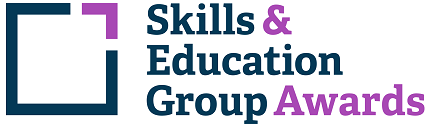 Learner Unit Achievement ChecklistSEG Awards Level 3 Award in Reading and Writing in Spanish603/2219/6SEG Awards Level 3 Award in Reading and Writing in SpanishCentre Name: ________________________      Learner Name: ______________________________________Notes to learners – this checklist is to be completed, to show that you have met all the mandatory and required optional units for the qualification.Y/616/0706  Reading in a roman language - Mandatory UnitIf chosen for sampling, Internal/External Moderators must complete the following:Please ensure these forms are copied and distributed to each learner.Centre Name: ________________________      Learner Name: ______________________________________Notes to learners – this checklist is to be completed, to show that you have met all the mandatory and required optional units for the qualification.H/616/0708  Writing in a roman language - Mandatory UnitIf chosen for sampling, Internal/External Moderators must complete the following:Please ensure these forms are copied and distributed to each learner.Centre Name: ________________________      Learner Name: ______________________________________Notes to learners – this checklist is to be completed, to show that you have met all the mandatory and required optional units for the qualification.K/616/0709  Reading and Written Response in a roman language - Mandatory UnitIf chosen for sampling, Internal/External Moderators must complete the following:Please ensure these forms are copied and distributed to each learner.Assessment CriteriaEvidence (Brief description/title)Portfolio ReferenceDate CompletedComment1.1 Read a minimum of 3 different styles of text in the target language which must include:  familiar and unfamiliar vocabulary as appropriate to the topic complex sentence structures a wide range of at least 5 tenses/timeframes/moods use of common idiom appropriate prepositions, adjectives and adverbs using a dictionary if required1.2 Respond in English to questions set in English to demonstrate understanding of the texts above using a dictionary if required2.1 Read a text of between 500–1000 words in the target language using a dictionary if required2.2 Summarise the key points in English identifying opinions, attitudes and arguments using a dictionary if requiredTUTOR COMMENTS:Name:                                                            Signature:                                                                                       Date:                                 INTERNAL MODERATOR COMMENTS:Name:                                                            Signature:                                                                                       Date:                                 EXTERNAL MODERATOR COMMENTS:Name:                                                            Signature:                                                                                       Date:                                 Assessment CriteriaEvidence (Brief description/title)Portfolio ReferenceDate CompletedComment1.1 Produce a piece of extended writing (minimum 750 words)in the target language, demonstrating in depth knowledge of the chosen topic and clear and logical organisation of ideas which must include the following: vocabulary appropriate to the topic clearly expressed opinions complex sentence structures a wide range of at least 5 tenses/timeframes/moods appropriate prepositions, adjectives and adverbs using a dictionary as requiredTUTOR COMMENTS:Name:                                                            Signature:                                                                                       Date:                                 INTERNAL MODERATOR COMMENTS:Name:                                                            Signature:                                                                                       Date:                                 EXTERNAL MODERATOR COMMENTS:Name:                                                            Signature:                                                                                       Date:                                 Assessment CriteriaEvidence (Brief description/title)Portfolio ReferenceDate CompletedComment1.1 Read an authentic target language text, using a dictionary if required1.2 Write a summary in the target language to extract the main facts, ideas and/or opinions presented in the text using a dictionary if required2.1 Read a given stimulus in the target language which must include: vocabulary appropriate to the topic clearly expressed opinions complex sentence structures a wide range of at least 5 tenses/timeframes/moods appropriate prepositions, adjectives and adverbs using a dictionary if required2.2 Write a response of at least 150 words to a given stimulus in the target language which must include the following: vocabulary appropriate to the topic clearly expressed ideas/opinions complex sentence structures a wide range of at least 5 tenses/timeframes/moods appropriate prepositions, adjectives and adverbs using a dictionary if requiredTUTOR COMMENTS:Name:                                                            Signature:                                                                                       Date:                                 INTERNAL MODERATOR COMMENTS:Name:                                                            Signature:                                                                                       Date:                                 EXTERNAL MODERATOR COMMENTS:Name:                                                            Signature:                                                                                       Date:                                 